Characterization in To Kill a MockingbirdThis chart shows five ways in which we learn about characters. Next to each of the five ways in which character is revealed, give a specific example to illustrate. In the third column, explain what you learned about the character from this example. Keep track of your character throughout your reading. (When you run out of room on this sheet you can create your own chart in your notes)Character Name: _______________________________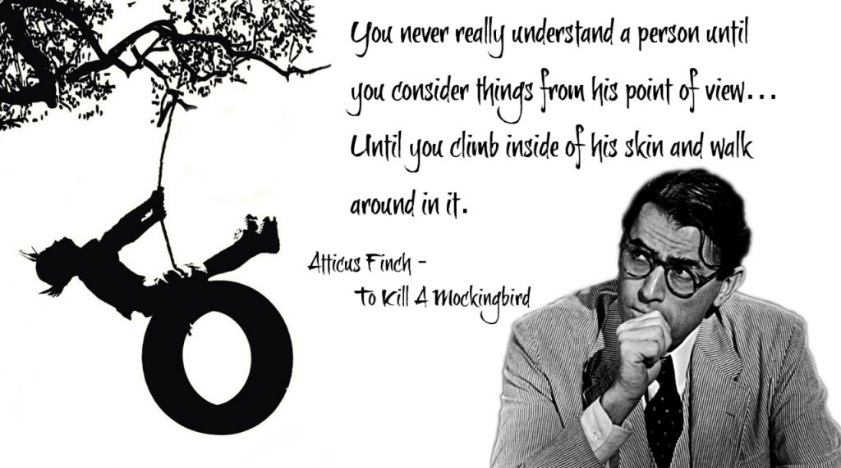 Ways character is revealedExampleWhat you learned about the character from this exampleCharacter’s SpeechCharacter’s appearance Character’s private thoughtsCharacter’s actionsHow other characters feel sbout the character and react to him/her